Залитко Юлия Артуровна.Индивидуальное задание.Гидрохлоротиазид в суточной дозе 12,5 мг. Курс лечения - 2 месяца.Задание 1.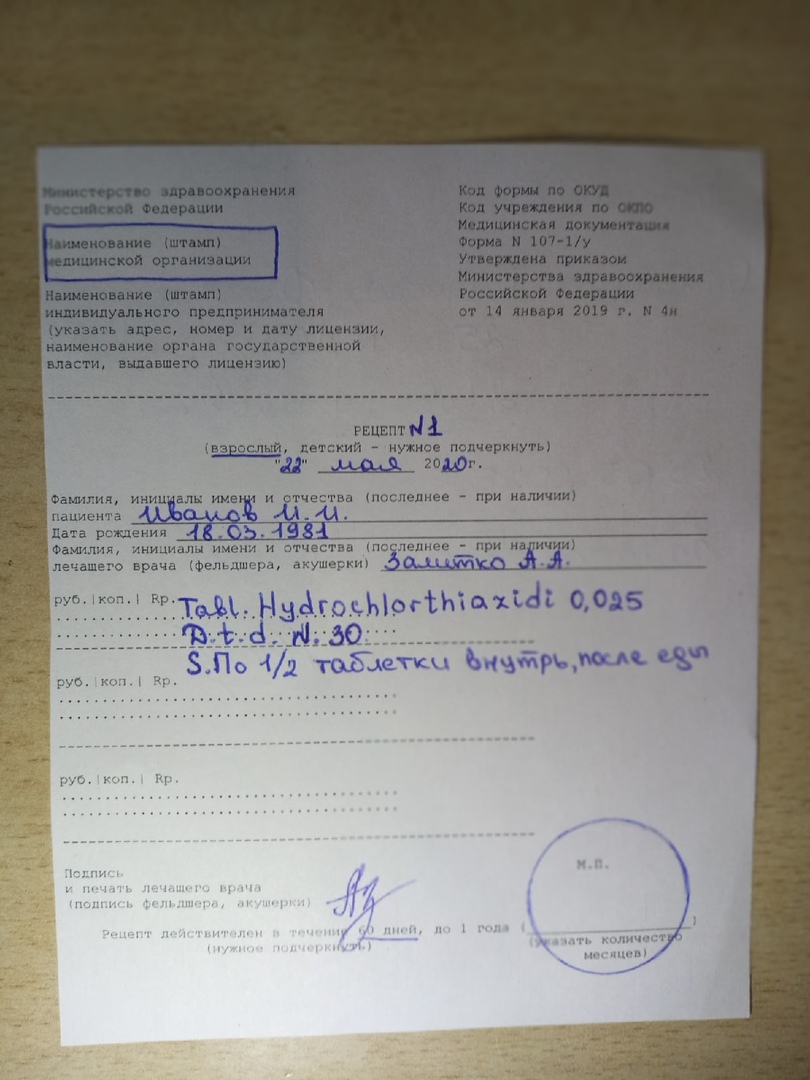 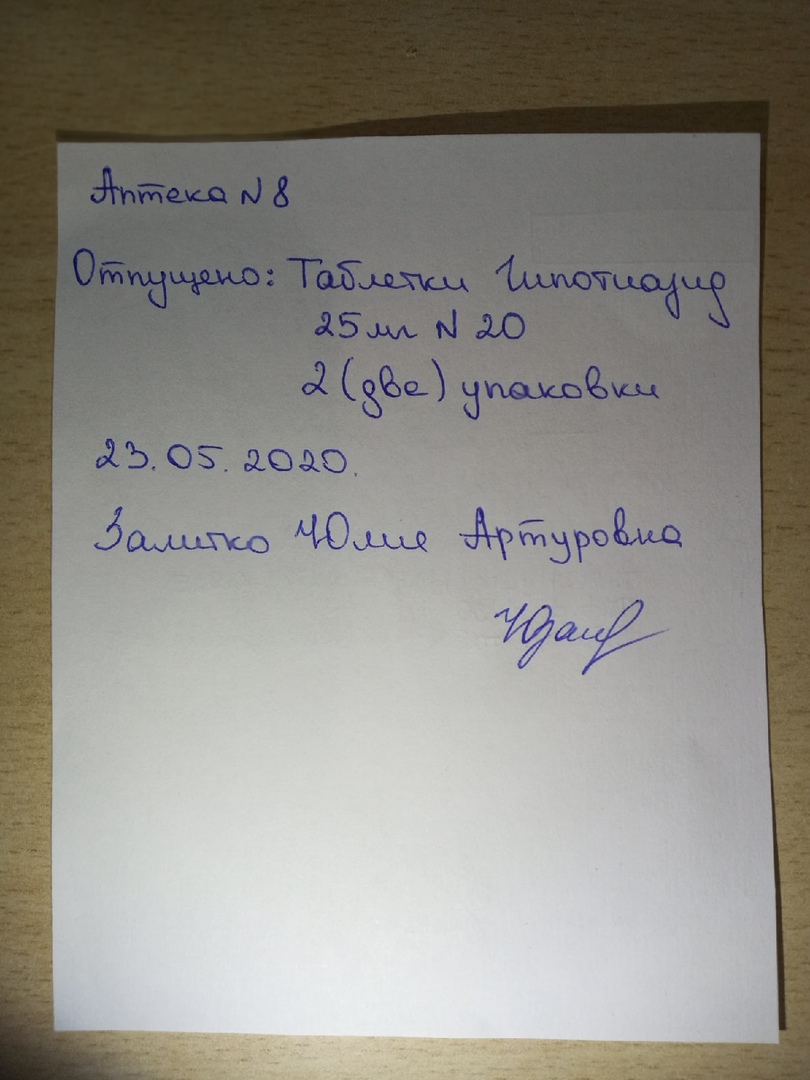 Лекарственные препараты, имеющие такое же МНН и соответствующие форме выпуска и дозе отпускаемого препарата.Гидрохлоротиазид  таблетки 25 мг №20Гидрохлортиазид  таблетки 25 мг №20 Гипотиазид  таблетки 25 мг №20Правила приема и режим дозированияВ качестве антигипертензивного средства некоторым больным достаточно начальной дозы в 12,5 мг, как в виде монотерапии, так и в комбинации с другими гипотензивными лекарственными средствами.Необходимо применять минимально эффективную дозу, назначенную врачом, не превышающую 100 мг/сут.Внутрь, после еды. По ½ таблетки, запивая водой.Наиболее значимые лекарственные взаимодействия отпускаемого препаратаПри одновременном применении с ГКС (глюкокортикостероидами) возникает риск развития гипокалиемии, а также ортостатической гипотензии.К ортостатической гипотензии также может привести одновременный прием барбитуратов, диазепама и этанола.При одновременном применении с ингибиторами АПФ усиливается антигипертензивное действие.При одновременном применении с дигоксином возможно повышение риска развития гликозидной интоксикации.Правила хранения лекарственного препарата в домашних условияхПрепарат следует хранить в недоступном для детей, защищенном от света месте при температуре не выше 25°C.Задание 2.Фармакологическая группа: Диуретическое средство. Тиазидный диуретик.Механизм действия:Повышает диурез за счет угнетения реабсорбции ионов натрия и хлора в начальной части почечных канальцев. Результатом является повышение экскреции натрия и хлора и, следовательно, воды. Помимо них увеличивается экскреция других электролитов, а именно - калия и магния. Не изменяют почечный кровоток, уменьшают скорость клубочковой фильтрации.Побочное действие:Со стороны обмена веществ:гипокалиемия,гипомагниемия, гиперкальциемия,гипонатриемиясухость во рту, чувство жажды.Со стороны пищеварительной системы:холецистит, панкреатит, диарея, запор,анорексия.Со стороны сердечно-сосудистой системы: аритмия, ортостатическая гипотензия.Со стороны мочевыделительной системы: нарушение функции почек, нефрит.Со стороны ЦНС:головокружение,временно расплывчатое зрение, головная боль.Аллергические реакции:крапивница,анафилактические реакции вплоть до шокаПротивопоказания:анурия (диурез не более 50 мл в сутки);почечная недостаточность тяжелой степени;печеночная недостаточность тяжелой степени;трудноконтролируемый сахарный диабет;болезнь Аддисона;рефрактерная гипокалиемия, гипонатриемия, гиперкальциемия;детский возраст до 3 лет (для твердой лекарственной формы);повышенная чувствительность к компонентам препарата.